MUR TROMBE – Terminale STI2D – Architecture et ConstructionSimulations thermiques & Prototypage avec relevé de performances d’un mur trombeLiens avec programmes et référentiels :CO6.5 – Interpréter les résultats d’une simulation et conclure sur la performance de la solutionCO7.3 – ExpérimenterEtudes :Documents :Logiciels :Matériel :Principe du mur Trombe - ETLVPrincipe du mur Trombe - ETLVPrincipe du mur Trombe - ETLVPrincipe du mur Trombe - ETLVDécouvrir le principe du mur Trombe à travers un document en anglais.Lister le vocabulaire nécessaire pour s’exprimer en anglais sur ce produit. 
DT 01 - ETLV Mur Trombe – eleve& DT 01 - ETLV Mur Trombe – profPrototypage du mur TrombePrototypage du mur TrombePrototypage du mur TrombePrototypage du mur TrombePrototyper un mur Trombe.
DT 02 - Prototype Mur Trombe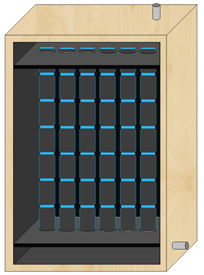 Simulation thermique du mur TrombeSimulation thermique du mur TrombeSimulation thermique du mur TrombeSimulation thermique du mur TrombeSimuler le comportement thermique d’un mur Trombe.Comprendre les phénomènes physiques d’échange thermique.Simuler la performance du mur Trombe avec une convection forcée.
DT 03 - Simulation thermique – eleve& DT 03 - Simulation thermique – prof 
Logiciel anglais gratuit de simulation thermique à télécharger :https://energy.concord.org/energy2d/ 
Logiciel anglais gratuit de simulation thermique à télécharger :https://energy.concord.org/energy2d/Instrumentalisation et évolution du prototypeInstrumentalisation et évolution du prototypeInstrumentalisation et évolution du prototypeInstrumentalisation et évolution du prototypeInstrumentalisation du prototype : Sondes de température connectées sur Arduino pour relever les performances thermiques du prototypeEvolution du produit :
Commande automatique d’un ventilateur pour forcer la circulation de l’air dans le mur Trombe.
DT 04 - Arduino – eleve
& DT 04 - Arduino – prof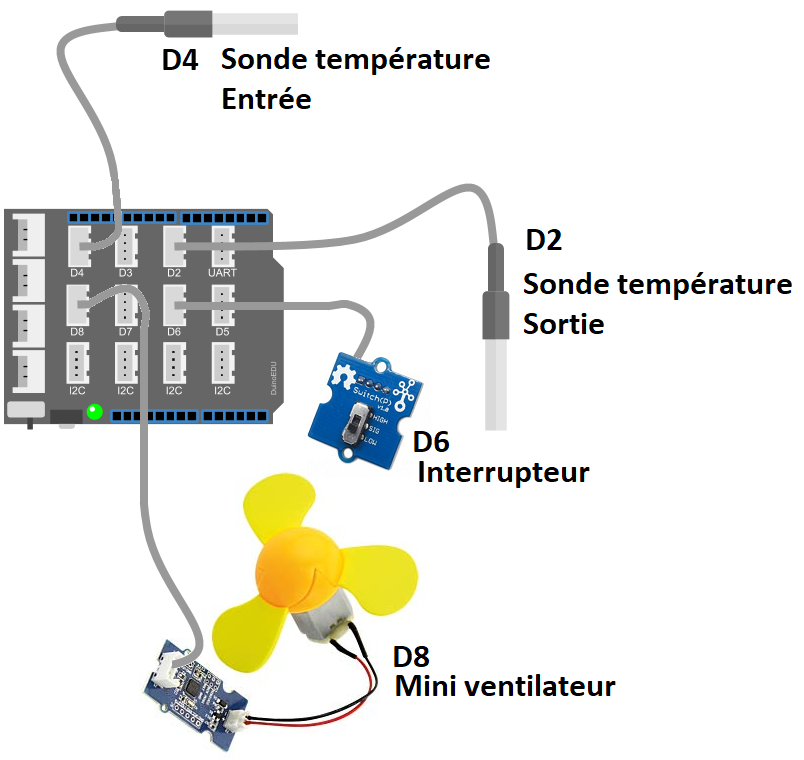 